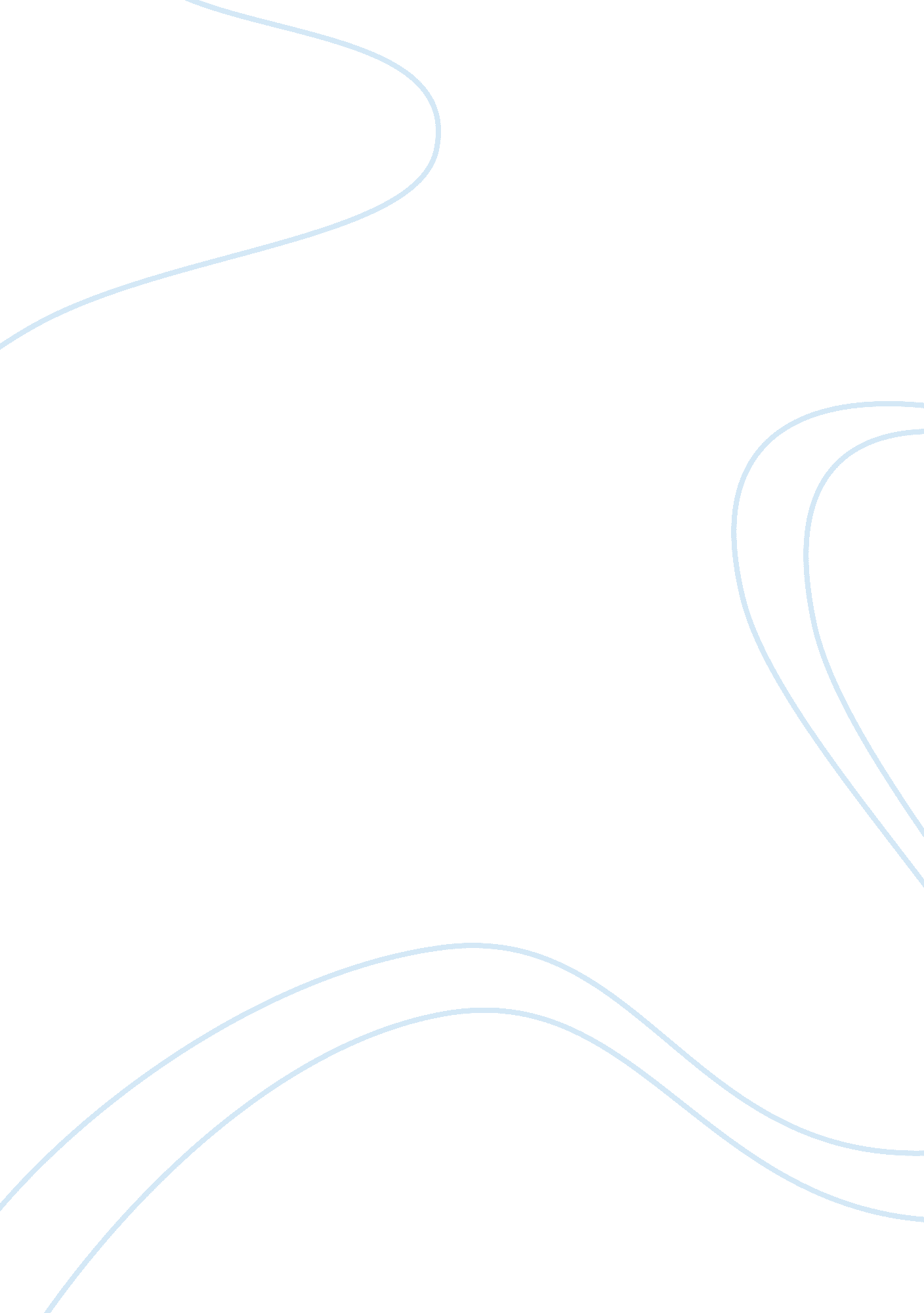 Iron(ii) chloride tetrahydrate h8cl2feo4 structure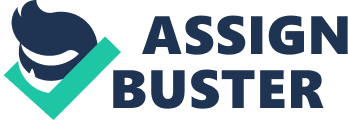 Contents Safety: Experimental data Predicted – ACD/Labs Predicted – ChemAxon Experimental Physico-chemical Properties Experimental Flash Point: Experimental Gravity: Miscellaneous Safety: Predicted data is generated using the ACD/Labs Percepta Platform – PhysChem Module No predicted properties have been calculated for this compound. Click to predict properties on the Chemicalize site Molecular Formula H 8 Cl 2 FeO 4 Average mass 198. 812 Da Density Boiling Point Flash Point Molar Refractivity Polarizability Surface Tension Molar Volume 1. 93 g/mLAlfa AesarA16327 20-26-36/37/39-45-60Alfa AesarA16327 22-34Alfa AesarA16327 CORROSIVE / HARMFULAlfa AesarA16327 DANGER: CORROSIVE, burns skin and eyesAlfa AesarA16327 Density: Boiling Point: Vapour Pressure: Enthalpy of Vaporization: Flash Point: Index of Refraction: Molar Refractivity: #H bond acceptors: #H bond donors: #Freely Rotating Bonds: #Rule of 5 Violations: ACD/LogP: ACD/LogD (pH 5. 5): ACD/BCF (pH 5. 5): ACD/KOC (pH 5. 5): ACD/LogD (pH 7. 4): ACD/BCF (pH 7. 4): ACD/KOC (pH 7. 4): Polar Surface Area: Polarizability: Surface Tension: Molar Volume: 